ПОИМЕНЕН СПИСЪК НА ОДОБРЕНИ УЧАСТНИЦИ В КОНКУРС ЗА ПОДБОР НА ПЕРСОНАЛ В ОБЩИНСКО СОЦИАЛНО ПРЕДПРИЯТИЕ „ОЗЕЛЕНЯВАНЕ И БЛАГОУСТРОЙСТВО-МАДАН“ - ГР. МАДАН,ЗА ДЛЪЖНОСТИ   ДИРЕКТОР, ПСИХОЛОГ,СЧЕТОВОДИТЕЛ, ТОЙ И ЕКСПЕРТ „ЧОВЕШКИ РЕСУРСИ”, РАБОТНИК ОЗЕЛЕНЯВАНЕ И РАБОТНИК, ПОДДРЪЖКА НА ПЪТИЩАКОИТО ДА СЕ ЯВЯТ НА ВТОРИ ЕТАП /СЪБЕСЕДВАНЕ/ В ПЕРИОДА:  10.09.2018 г. – 12.09.2018 г.Проект: BG05M9OP001-2.010-0702 "Развитие на социално предприемачество в община Мадан”Административен договор за безвъзмездна финансова помощ: № BG05M9OP001-2.010-0702-C01С уважение: /положен подпис и печат/БИСЕР МИНЧЕВРЪКОВОДИТЕЛ   ПРОЕКТИзготвил: Галина Иванова –Ст. специалист „ДАО“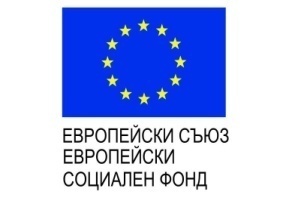 Административен договор за предоставяне на безвъзмездна финансова помощ № BG05M9OP001-2.010-0702-C01 по Оперативна програма „Развитие на човешките ресурси“ 2014-2020, съфинансирана от Европейски съюз чрез Европейски социален фонд. Процедура чрез подбор на проекти BG05M9OP001-2.010 „Развитие на социалното предприемачество“. Бенефициент: Община МаданПроект „Развитие на социално предприемачество в община Мадан".www.eufunds.bg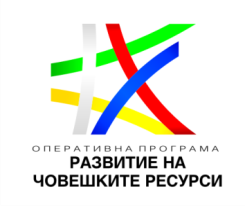 №Име, презиме, фамилия, адресДатаДатаЧасКандидати за длъжност: Директор на „Общинско Социално Предприятие”Кандидати за длъжност: Директор на „Общинско Социално Предприятие”Кандидати за длъжност: Директор на „Общинско Социално Предприятие”Кандидати за длъжност: Директор на „Общинско Социално Предприятие”Кандидати за длъжност: Директор на „Общинско Социално Предприятие”1Нюрие Шабанова Забитева -  с.Ловци, общ.Мадан10.09.2018 год.10.09.2018 год.10.00 ч.2Севил Сейфи  Юсеин – гр.Мадан, ул.”Миньор” бл.14, ап.810.09.2018 год.10.09.2018 год.10.00 ч.3Даниела Албенова Панжилова – с.Равнища, общ.Мадан10.09.2018 год.10.09.2018 год.10.00 ч.Кандидати за длъжност:ПсихологКандидати за длъжност:ПсихологКандидати за длъжност:ПсихологКандидати за длъжност:ПсихологКандидати за длъжност:Психолог  1 Сийка  Величкова  ДобреваСийка  Величкова  Добрева10.09.2018 год.11.00 ч.Кандидати за длъжност:Счетоводител, той и експерт „Човешки ресурси”Кандидати за длъжност:Счетоводител, той и експерт „Човешки ресурси”Кандидати за длъжност:Счетоводител, той и експерт „Човешки ресурси”Кандидати за длъжност:Счетоводител, той и експерт „Човешки ресурси”Кандидати за длъжност:Счетоводител, той и експерт „Човешки ресурси”Нюрие Шабанова Забитева -  с.Ловци, общ.МаданНюрие Шабанова Забитева -  с.Ловци, общ.Мадан10.09.2018 год.11.30 ч.Кандидати за длъжност: Работник озеленяванеКандидати за длъжност: Работник озеленяванеКандидати за длъжност: Работник озеленяванеКандидати за длъжност: Работник озеленяванеКандидати за длъжност: Работник озеленяванеХубен  Атанасов  Моллов – с.Боровина , общ.МаданХубен  Атанасов  Моллов – с.Боровина , общ.Мадан10.09.2018 год.13.00 ч.Кюрсие Ахмедова Глухова – с.Леска, общ.МаданКюрсие Ахмедова Глухова – с.Леска, общ.Мадан10.09.2018 год.13.00 ч.Емине Фаикова Моллова – с.Средногорци, общ.МаданЕмине Фаикова Моллова – с.Средногорци, общ.Мадан10.09.2018 год.13.00 ч.Фатме Исмедова Хасанчева – с.Букова поляна, общ.МаданФатме Исмедова Хасанчева – с.Букова поляна, общ.Мадан10.09.2018 год.13.00 ч.Ресиме Исенова Джукова – с.Галище, общ.МаданРесиме Исенова Джукова – с.Галище, общ.Мадан10.09.2018 год.13.00 ч.Шабан Рамизов Касабов – с.Купен, общ.МаданШабан Рамизов Касабов – с.Купен, общ.Мадан10.09.2018 год.13.00 ч.Феймя Ахмедова Рускова – с.Тънкото, общ.МаданФеймя Ахмедова Рускова – с.Тънкото, общ.Мадан10.09.2018 год.13.00 ч.Фиданка Асенова Узунова -  с.Буково ,общ.МаданФиданка Асенова Узунова -  с.Буково ,общ.Мадан10.09.2018 год.13.00 ч.Хамдие Адемова Хасанова – с.Вехтино, общ.МаданХамдие Адемова Хасанова – с.Вехтино, общ.Мадан10.09.2018 год.15.00 ч.Фейме Адемова Козарева – с.Цирка, общ.МаданФейме Адемова Козарева – с.Цирка, общ.Мадан10.09.2018 год.15.00 ч.Шефкия Хамидова Терзиева - с.Буково ,общ.МаданШефкия Хамидова Терзиева - с.Буково ,общ.Мадан10.09.2018 год.15.00 ч.Росен Пламенов  Дрянков – гр.Мадан, ул.”Орфей” 72Росен Пламенов  Дрянков – гр.Мадан, ул.”Орфей” 7210.09.2018 год.15.00 ч.Фатме Рамаданова Сюлейманова – с.Мъглища, общ.МаданФатме Рамаданова Сюлейманова – с.Мъглища, общ.Мадан10.09.2018 год.15.00 ч.Роза Асенова Арабова – гр.Мадан, ул.”Явор” бл.5, ап.12Роза Асенова Арабова – гр.Мадан, ул.”Явор” бл.5, ап.1210.09.2018 год.15.00 ч.Красимира Стоянова Джарова – гр.Мадан, ул.”Хр.Ботев” бл.15, ап.12Красимира Стоянова Джарова – гр.Мадан, ул.”Хр.Ботев” бл.15, ап.1210.09.2018 год.15.00 ч.Кандидати за длъжност: Работник, поддръжка на пътищаКандидати за длъжност: Работник, поддръжка на пътищаКандидати за длъжност: Работник, поддръжка на пътищаКандидати за длъжност: Работник, поддръжка на пътищаКандидати за длъжност: Работник, поддръжка на пътища1Кадир Хайриев Юсеинов – с.Мъглища, общ.МаданКадир Хайриев Юсеинов – с.Мъглища, общ.Мадан11.09.2018 год.09.00 ч.2Али Ризов Зонгуров – с.Борика, общ.МаданАли Ризов Зонгуров – с.Борика, общ.Мадан11.09.2018 год.09.00 ч. 3Зейре Селимова Паликарова – с.Лещак, общ.МаданЗейре Селимова Паликарова – с.Лещак, общ.Мадан11.09.2018 год.09.00 ч.4Емине Реджепова Юсенова – с.Митовска, общ.МаданЕмине Реджепова Юсенова – с.Митовска, общ.Мадан11.09.2018 год.09.00 ч.5Хава Ахмедова Хайдушка – с.Чурка, общ.МаданХава Ахмедова Хайдушка – с.Чурка, общ.Мадан11.09.2018 год.09.00 ч.6Шефкия Расимова Овчарова -  с.Галище, общ.МаданШефкия Расимова Овчарова -  с.Галище, общ.Мадан11.09.2018 год.09.00 ч.7Ресиме Исенова Джукова – с.Галище, общ.МаданРесиме Исенова Джукова – с.Галище, общ.Мадан11.09.2018 год.09.00 ч.8Бехие Фейзиева Уйчева – с.Равнища, общ.МаданБехие Фейзиева Уйчева – с.Равнища, общ.Мадан11.09.2018 год.09.00 ч.9Мариана Асенова Чернева – с.Лещак, общ.МаданМариана Асенова Чернева – с.Лещак, общ.Мадан11.09.2018 год.09.00 ч.10Зейре Алиева Агушева –с.Средногорци, общ.МаданЗейре Алиева Агушева –с.Средногорци, общ.Мадан11.09.2018 год.10.30 ч.11Афизе Ахмедова Уйчева – с.Равнища, общ.МаданАфизе Ахмедова Уйчева – с.Равнища, общ.Мадан11.09.2018 год.10.30 ч.12Илмия Мурадова Сюлейманова – с.Чурка, общ.МаданИлмия Мурадова Сюлейманова – с.Чурка, общ.Мадан11.09.2018 год.10.30 ч.13Фатме Юсеинова Купенова – с.Купен, общ.МаданФатме Юсеинова Купенова – с.Купен, общ.Мадан11.09.2018 год.10.30 ч.14Кибра Асанова Уйчева – с.Равнища, общ.МаданКибра Асанова Уйчева – с.Равнища, общ.Мадан11.09.2018 год.10.30 ч.15Мехмед Хасанов Паликаров – с.Лещак, общ.МаданМехмед Хасанов Паликаров – с.Лещак, общ.Мадан11.09.2018 год.10.30 ч.16Осман Мехмедов Зотев – с.Цирка, общ.МаданОсман Мехмедов Зотев – с.Цирка, общ.Мадан11.09.2018 год.10.30 ч.17Радослав Ефремов Христов – с.Боровина, общ.МаданРадослав Ефремов Христов – с.Боровина, общ.Мадан11.09.2018 год.10.30 ч.18Елка Малинова Георгиева – с.Галище, общ.МаданЕлка Малинова Георгиева – с.Галище, общ.Мадан11.09.2018 год.10.30 ч.19Руска Зефирова Узунова – с.Галище, общ.МаданРуска Зефирова Узунова – с.Галище, общ.Мадан11.09.2018 год.10.30 ч.20Кадир Хайриев Койнаров – с.Мъглища, общ.МаданКадир Хайриев Койнаров – с.Мъглища, общ.Мадан11.09.2018 год.13.00 ч.21Фатме Летифова Хасанова – гр.Мадан, ул.”Аврамовска” 28Фатме Летифова Хасанова – гр.Мадан, ул.”Аврамовска” 2811.09.2018 год.13.00 ч.22Емине Бекирова Шакирова – с.Равнил, общ.МаданЕмине Бекирова Шакирова – с.Равнил, общ.Мадан11.09.2018 год.13.00 ч.   23Рахиме Мехмедова Чолакова – с.Дирало, общ.МаданРахиме Мехмедова Чолакова – с.Дирало, общ.Мадан11.09.2018 год.13.00 ч.24Фахрия Шабанова Карамехмедова – с.Чурка, общ.МаданФахрия Шабанова Карамехмедова – с.Чурка, общ.Мадан11.09.2018 год.13.00 ч.25Иван Георгиев Караиванов – гр.Мадан, ул.”Геоложка” бл.4, ап.5Иван Георгиев Караиванов – гр.Мадан, ул.”Геоложка” бл.4, ап.511.09.2018 год.13.00 ч.26Емин Хасанов Чолаков – с.Цирка, общ.МаданЕмин Хасанов Чолаков – с.Цирка, общ.Мадан11.09.2018 год.13.00 ч.27Севда Йосифова Кисьова – с.Вехтино, общ.МаданСевда Йосифова Кисьова – с.Вехтино, общ.Мадан11.09.2018 год.13.00 ч.28Сафия Ахмедова Аптовска – с.Върбина, общ.МаданСафия Ахмедова Аптовска – с.Върбина, общ.Мадан11.09.2018 год.13.00 ч.29Нурия Шукриева Карабашева – с.Върбина, общ.МаданНурия Шукриева Карабашева – с.Върбина, общ.Мадан11.09.2018 год.13.00 ч.30Раиф Исаков Местанчев – с.Купен, общ.МаданРаиф Исаков Местанчев – с.Купен, общ.Мадан11.09.2018 год.13.00 ч.Кандидати за длъжностите: Работник озеленяване и Работник, поддръжка на пътищаКандидати за длъжностите: Работник озеленяване и Работник, поддръжка на пътищаКандидати за длъжностите: Работник озеленяване и Работник, поддръжка на пътищаКандидати за длъжностите: Работник озеленяване и Работник, поддръжка на пътищаКандидати за длъжностите: Работник озеленяване и Работник, поддръжка на пътища1Рамзие Еминова Бучева – с.Леска, общ.МаданРамзие Еминова Бучева – с.Леска, общ.Мадан12.09.2018 год.09.00 ч.2Кебире Мехмедова Исакова – с.Леска, общ.МаданКебире Мехмедова Исакова – с.Леска, общ.Мадан12.09.2018 год.09.00 ч.   3Весиха Кезимова Айренска – с.Студена, общ.МаданВесиха Кезимова Айренска – с.Студена, общ.Мадан12.09.2018 год.09.00 ч.4Асие Адем Мутен – с.Върбина, общ.МаданАсие Адем Мутен – с.Върбина, общ.Мадан12.09.2018 год.09.00 ч.5Миминя Раифова Ходжова – с.Ловци, оБщ.МаданМиминя Раифова Ходжова – с.Ловци, оБщ.Мадан12.09.2018 год.09.00 ч.6Емине Шукриева Радифова – с.Тънкото, общ.МаданЕмине Шукриева Радифова – с.Тънкото, общ.Мадан12.09.2018 год.09.00 ч.   7Фатме Мюмюнова Акасанова  – с..Лещак, общ.МаданФатме Мюмюнова Акасанова  – с..Лещак, общ.Мадан12.09.2018 год.09.00 ч.8Янка Миткова Димитрова - с.Буково, общ.МаданЯнка Миткова Димитрова - с.Буково, общ.Мадан12.09.2018 год.09.00 ч.9Хафизе Хасанова Овчарова – с.Равно нивище, общ. МаданХафизе Хасанова Овчарова – с.Равно нивище, общ. Мадан12.09.2018 год.09.00 ч.10Сафия Кемилова Бучева – гр.Мадан, ул.ул.”Рила” бл.3, ап.8Сафия Кемилова Бучева – гр.Мадан, ул.ул.”Рила” бл.3, ап.812.09.2018 год.09.00 ч.11Хамдия Хасанова Чиева -  с.Леска, общ.МаданХамдия Хасанова Чиева -  с.Леска, общ.Мадан12.09.2018 год.10.30 ч.12Захаринка Илиева Узунова – с.Буково, общ.МаданЗахаринка Илиева Узунова – с.Буково, общ.Мадан12.09.2018 год.10.30. ч.13Фатме Рамаданова Ефремова – с.Буково, общ.МаданФатме Рамаданова Ефремова – с.Буково, общ.Мадан12.09.2018 год.10.30. ч.14Светлана Филипова Енева – гр.Мадан, ул.”П.Хилендарски” бл.6, ап.9Светлана Филипова Енева – гр.Мадан, ул.”П.Хилендарски” бл.6, ап.912.09.2018 год.10.30. ч.15Емине Летифова Бекташева – с.Равнища, общ.МаданЕмине Летифова Бекташева – с.Равнища, общ.Мадан12.09.2018 год.10.30. ч.16Рукия Расимова Делиахмедова – с.Средногорци, общ.МаданРукия Расимова Делиахмедова – с.Средногорци, общ.Мадан12.09.2018 год.10.30. ч.17Фатме Расимова Чилингирова – с.Букова поляна, общ.МаданФатме Расимова Чилингирова – с.Букова поляна, общ.Мадан12.09.2018 год.10.30. ч.18Шефкия Решидова Софтова - с.Букова поляна, общ.МаданШефкия Решидова Софтова - с.Букова поляна, общ.Мадан12.09.2018 год.10.30. ч.19Самир Съботинов Карамисиров – гр.Мадан, ул.”Труд” 50Самир Съботинов Карамисиров – гр.Мадан, ул.”Труд” 5012.09.2018 год.10.30. ч.20Веска Руменова Каменова- с.Средногорци, общ.МаданВеска Руменова Каменова- с.Средногорци, общ.Мадан12.09.2018 год.10.30. ч.21Шехри Феимов Джуков – с.Галище, общ.МаданШехри Феимов Джуков – с.Галище, общ.Мадан12.09.2018 год.13.00 ч.22Захрия Хасанова Масуркова – с.Дирало, общ.МаданЗахрия Хасанова Масуркова – с.Дирало, общ.Мадан12.09.2018 год.13.00 ч.23Фатме Мехмедова Карамехмедова - с.Равнил, общ.МаданФатме Мехмедова Карамехмедова - с.Равнил, общ.Мадан12.09.2018 год.13.00 ч.24Тони Стоянов Русев – гр.Мадан, ул.”Геоложка” бл.7, ап.15Тони Стоянов Русев – гр.Мадан, ул.”Геоложка” бл.7, ап.1512.09.2018 год.13.00 ч.25Анастас  Стоянов Русев -  гр.Мадан, ул.”Геоложка” бл.7, ап.12Анастас  Стоянов Русев -  гр.Мадан, ул.”Геоложка” бл.7, ап.1212.09.2018 год.13.00 ч.  26Хамиде Раифова Еминова– с.Галище, общ.МаданХамиде Раифова Еминова– с.Галище, общ.Мадан12.09.2018 год.13.00 ч.27Нурие Руфатова Шехова – с.Леска, общ.МаданНурие Руфатова Шехова – с.Леска, общ.Мадан12.09.2018 год.13.00 ч.28Фатме Фейзиева Еминова – с.Крайна, общ.МаданФатме Фейзиева Еминова – с.Крайна, общ.Мадан12.09.2018 год.13.00 ч.29Хасан Хасанов Кордов – с.Върбина, общ.МаданХасан Хасанов Кордов – с.Върбина, общ.Мадан12.09.2018 год.13.00 ч.30Рахиме Салихова Юмерова– с.Върбина, общ.МаданРахиме Салихова Юмерова– с.Върбина, общ.Мадан12.09.2018 год.13.00 ч.   31Славка Рашкова Михайлова – гр.Мадан, ул.”Обединение” бл.44, ап.1Славка Рашкова Михайлова – гр.Мадан, ул.”Обединение” бл.44, ап.112.09.2018 год.13.00 ч.   32Хайрия Саидова Карамейзинова – с.Равнил, общ.МаданХайрия Саидова Карамейзинова – с.Равнил, общ.Мадан12.09.2018 год.13.00 ч.   33Ахмед Шукриев  Мейзински – с.Студена, общ.МаданАхмед Шукриев  Мейзински – с.Студена, общ.Мадан12.09.2018 год.13.00 ч.34Исмие  Адемова Адемова – с.Шаренска, общ.МаданИсмие  Адемова Адемова – с.Шаренска, общ.Мадан12.09.2018 год.13.00 ч.